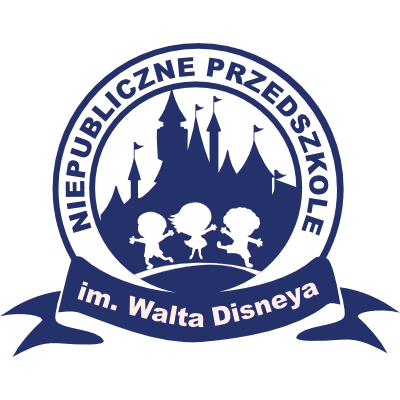 WEWNĘTRZNA PROCEDURA BEZPIECZEŃSTWA NIEPUBLICZNEGO PRZEDSZKOLA IM. WALTA DISNEYA W CHRZANOWIE ZWIĄZANA Z WIRESEM COVID 19ORGAN PROWADZĄCY:Ze względu na sytuację epidemiologiczną organ prowadzący ma możliwość zmniejszenia liczebności grup oraz wskazania kryteriów pierwszeństwa, w ramach których będą przyjmowane dzieci do placówki przedszkolnej Zapewnia środki higieniczne i dezynfekcyjne potrzebne do bezpiecznego funkcjonowania placówki oraz zaopatrza personel placówki w środki ochrony osobistejUstanawia zasady przyprowadzania i odbierania dziecka, zgodne z procedurami bezpieczeństwa i przeciwdziałaniem COVID 19 . Ogranicza przebywanie osób trzecich na terenie placówki do minimum, tym samym zawiesza prowadzenie zajęć dodatkowych dla dzieci do odwołania. Zasady ogólne organizacji opieki w placówce na czas trwania COVID 19:Jedna grupa dzieci licząca nie więcej niż 25 dzieci, przebywa w jednej wyznaczonej i stałej sali. O ile jest to możliwe, dyrektor organizuje pracę placówki w ten sposób, by do każdej grupy przydzieleni byli stali nauczyciele. Nauczyciele powinni zachować dystans społeczny między sobą, w każdej przestrzeni przedszkola, wynoszący 1,5 m. Nauczyciele zobowiązani są do monitorowania stanu zdrowia dziecka oraz niezwłocznym powiadomieniu o jego zmianie rodziców oraz dyrektora placówki. Zobligowani są także to dbania o prawidłową higienę rąk dzieci. W przypadku wystąpienia u dziecka jakichkolwiek objawów chorobowych należy odizolować dziecko w odrębnym, wyznaczonym do tego pomieszczeniu z zachowaniem niezbędnych zasad bezpieczeństwa i według zasad Procedury Postępowania na wypadek zakażenia koronowirusem lub zachorowania na COVID-19. Dostęp do wody pitnej dla dzieci mają tylko i wyłącznie nauczyciele. Nauczyciele zobowiązani są do częstego wietrzenia sali oraz właściwego korzystania z oczyszczaczy powietrza znajdujących się w salach dydaktycznych. Personel odpowiedzialny za utrzymanie czystości zobowiązany jest do utrzymywania czystości ciągów komunikacyjnych, dezynfekowania powierzchni dotykowych: klamek, włączników światła, uchwytów, poręczy krzeseł i powierzchni płaskich, w tym blatów w salach i w pomieszczeniach do spożywania posiłków wg wewnętrznych procedur i ustalonego harmonogramu, nie rzadziej niż dwa razy dziennie. Personel pedagogiczny oraz pomocniczy w trakcie przeprowadzania czynności higienicznych u dziecka powinien być zaopatrzony w indywidulane środki ochrony osobistej – jednorazowe rękawiczki, maseczki, a także fartuchy z długim rękawem do użycia w razie konieczności i adekwatnie do sytuacji. Zaleca się korzystanie z przedszkolnego placu zabaw przy zachowaniu maksymalnej odległości i zmianowości grup. Sprzęt na placu zabaw powinien być regularnie czyszczony z użyciem detergentów lub dezynfekowany. Wyjścia poza teren przedszkola są możliwe przy zachowaniu wymaganej odległości od osób trzecich. ZASADY PRZYPROWADZANIA I ODBIERANIA DZIECKA Z PRZEDSZKOLA:Przy wejściu do budynku rodzice/opiekunowie zobowiązani są do dezynfekcji dłoni, założenia rękawiczek ochronnych oraz maseczek. Rodzice/opiekunowie przyprowadzający dzieci do przedszkola zobowiązani są zachować dystans społeczny w odniesieniu do pracowników przedszkola jak i innych osób znajdujących się na terenie przedszkola. Zobowiązują się także przestrzegać zakazu wchodzenia do sal dydaktycznych. W części wspólnej przedszkola, tj. szatni przedszkolnej mogą znajdować się wyłącznie trzy osoby. Do przedszkola przyprowadzane są wyłącznie dzieci zdrowe, bez żadnych objawów chorobowych. Nauczyciel ma prawo odmówić przyjęcia dziecka do przedszkola, które posiada takie objawy chorobowe jak: katar, kaszel, duszności, temperaturę ciała powyżej 37°C. Rodzic ponadto oświadcza na piśmie, iż żaden z domowników dziecka nie przebywa na kwarantannie lub jest chory na COVID-19 oraz wyraża zgodę pomiar temperatury swojego dziecka przez nauczyciela w ramach zapobiegania COVID-19, który stanowi załącznik to niniejszej procedury. Na terenie przedszkola do odwołania stosuje się zakaz przynoszenia zabawek, przytulanek oraz innych osobistych przedmiotów. W razie wystąpienia niepokojących objawów chorobowych u dziecka rodzic jest zobowiązany do niezwłocznego odebrania dziecka z przedszkola. Procedura wchodzi w życie z dniem 03.07.2020 roku. 